Symposium Waarde gedreven Integrale GeboortezorgDinsdag 3 oktober 2017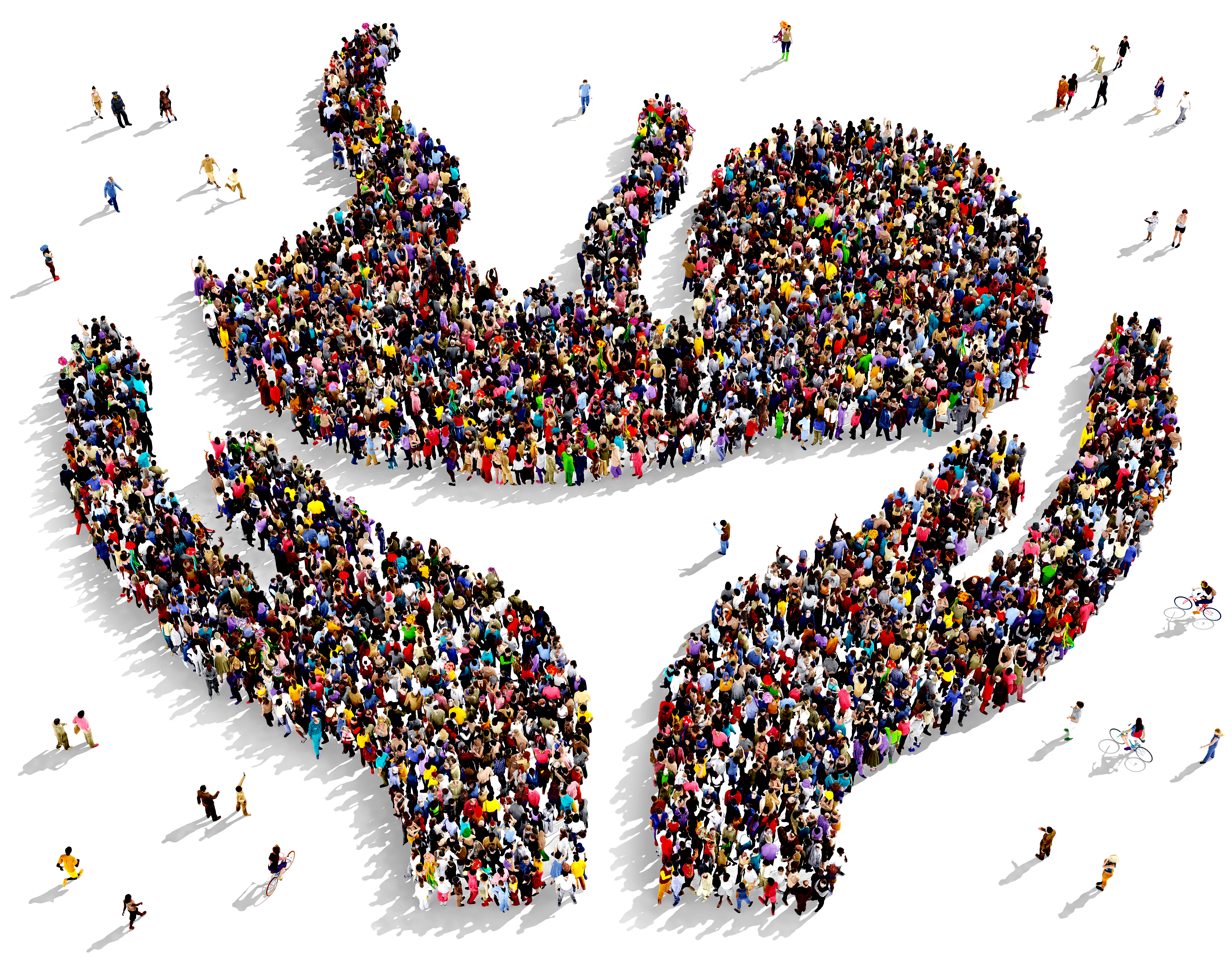 Het Jan van Es Instituut organiseert in samenwerking met UMCU ter gelegenheid van de promotie van Inge Boesveld het symposium ‘Waarde gedreven Integrale Geboortezorg’. Het symposium staat in het teken van integrale geboortezorg, kwaliteit en ‘value for money’. De geboortezorg in Nederland is in beweging. Het huidige systeem, met een sterke scheiding tussen eerste-, tweede- en derdelijnszorg, is aan het transformeren naar een systeem waarbij schotten tussen de echelons aan het verdwijnen zijn: regionale geboortezorg verleend door Integrale Geboortezorg Organisaties (IGO’s). Deze beweging is te zien in het licht van recente internationale ontwikkelingen om de almaar stijgende kosten van de gezondheidszorg (o.a. door de toenemende vergrijzing en technische mogelijkheden) te kunnen minimaliseren. Deze verschuivingen vragen om meer samenwerking (integratie) tussen de verschillende stakeholders. Integrale zorg levert verbetering van kwaliteit en verlaging van kosten, in het bijzonder voor patiënten met complexe problematiek. Maar levert integrale geboortezorg inderdaad betere kwaliteit? Hoe definieer je kwaliteit dan? Vanuit de zorgverlener? Vanuit de zwangere? Levert het voor iedere zwangere meer waarde op? Tijdens het symposium zullen deze vragen beantwoord worden vanuit verschillende visies hoe je naar de waarde van zorg kunt kijken: vanuit een bedrijfseconomisch of maatschappelijk perspectief Welke visie is het meest toepasbaar in de geboortezorg? Of zijn ze eventueel te combineren? Hoe dan? We zullen deze actuele vraag- en waagstukken benaderen vanuit de praktijk, beleid en wetenschap.Zoekt u antwoorden op deze vragen? Meld u dan nu vast aan voor het symposium ‘Waarde gedreven Geboortezorg’ dat op dinsdag 3 oktober plaats zal vinden op een locatie in Utrecht. 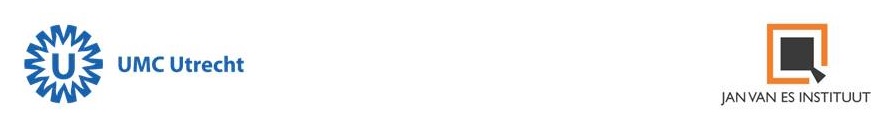 Programma (onder voorbehoud)09.00 uur	Ontvangst09.30 uur	Welkom door dagvoorzitters Marc Bruijnzeels (Jan van Es Instituut) en Arie Franx (UMCU)09.40 uur	Wat verwachten we van de geboortezorg? Vier perspectieven:ZwangereZorgverlenerZorgverzekeraarOverheid10.00 uur	Hoe kunnen we naar de waarde van geboortezorg kijken?Value Based Healthcare, Prof. dr. Arie Franx, UMCUTriple Aim, Drs. Marc Bruijnzeels, Jan van Es Instituut11.00 uur	Pauze11.30 uur	Hoe bepaal je waarde in geboortezorg?Geboortecentrum Onderzoek, Marit Hitzert Msc en Marieke Klapwijk-HermusIndicatoren in de geboortezorg, Dr. Trees Wiegers, NivelTriple Aim in geboortecentra, Dr. Inge Boesveld, Jan van Es Instituut12.30 uur	Lunch (wordt voor u verzorgd)13.30 uur	Hoe organiseren we waardegedreven geboortezorg?Value Based Health Care bij VSV Haarlem, Drs. Pieter Kees de Groot, Spaarne GasthuisTriple Aim in RotterdamErvaringen internationaal, Dr. Raymond de Vries, Academie Verloskunde Maastricht14.30 uur	Waarde gedreven geboortezorg in Nederland: Wat is de toekomst?		Discussie met aanwezigen, onder leiding van de dagvoorzitters15.00 uur	Verplaatsing naar de Senaatszaal in het Academiegebouw16.15 uur	Openbare verdediging van proefschrift “Integrated birth care: A Triple Aim. Quality of birth care in The Netherlands, door Inge Boesveld17.15 uur	ReceptieDoelgroepHet symposium is geschikt voor iedereen die actief is in de geboortezorg, zoals verloskundigen, gynaecologen, kinderartsen, kraamzorgorganisaties, O&G verpleegkundigen, cliëntenorganisaties, managers van ziekenhuizen, adviseurs in geboortezorg, beleidsmakers, zorgverzekeraars, onderzoekers.LocatieHet symposium zal plaatsvinden op een locatie in het centrum van Utrecht.KostenDeelname aan het symposium is kosteloos. Er is ruimte voor maximaal 200 deelnemers, schrijf u daarom tijdig in! Indien u uw aanmelding na dinsdag 12 september annuleert, zijn we genoodzaakt u €50,- in rekening te brengen.AccreditatieAccreditatie is aangevraagd bij de KNOV en de NVOGMeer informatieVoor meer informatie over het symposium kunt u contact opnemen met het secretariaat van het Jan van Es Instituut via 036 -76 70 360 of info@jvei.nl 